* Voorwaarde tot het verkrijgen van registratie in een differentiatie is de registratie als internist door de RGS (Registratiecommissie Geneeskundig Specialismen). 
Zodra u geregistreerd bent als internist kunt u een GAIA account aanmaken en via dit account uw registratieaanvraag bij de NIV voor de differentiatie indienen. **Indien van toepassing*Aankruisen indien van toepassing*Aankruisen indien van toepassing* ESMO óf ASCO lidmaatschap verplicht** Om voor (her)registratie in de differentiatie in aanmerking te komen is het lidmaatschap van de NIV verplicht (besluit ALV 15-02-2000).Ondertekening AIOS/fellowVerklaring opleiderIk verklaar dat bovengenoemde collega - conform de daartoe gestelde opleidingseisen - kan worden ingeschreven in het door de Nederlandse Internisten Vereniging ingestelde register voor differentiaties.AlgemeenAlgemeenAlgemeenNaam(titel, voorletters, voornaam, tussenvoegsel, achternaam)M/VAdresPostcode + WoonplaatsGeboortedatumTelefoon privéE-mailadres privéZiekenhuisE-mailadres werkCurriculum VitaeCurriculum VitaeDatum, plaats artsexamenKliniek(en) en opleider(s) Interne Geneeskunde Datum inschrijving RGS als internist *Datum promotie, titel proefschrift, promotor**Opleidingskliniek(en) Medische OncologieOpleider Medische OncologieStartdatum opleiding Medische OncologieEinddatum opleiding Medische OncologieEventuele onderbrekingen en redenen:Aantal maanden opleiding Medische OncologieDubbelregistratie?Datum registratie tweede registratien.v.t. / ………………………Inhoud opleiding Medische OncologieInhoud opleiding Medische OncologieInhoud opleiding Medische OncologieInhoud opleiding Medische OncologieInhoud opleiding Medische Oncologievan / totsoort stagesoort stageextra toelichtingextra toelichting..-..-.. / ..-..-..Klinische stageKlinische stageInhoud:.-..-.. / ..-..-..Poliklinische stagePoliklinische stage.-..-.. / ..-..-..Verdiepingsstage (indien van toepassing)Verdiepingsstage (indien van toepassing)Plaats/onderwerp:Kennismaking Radiotherapie *Volgens lokaal opleidingsplanVolgens lokaal opleidingsplanKennismaking Chirurgische Oncologie*Volgens lokaal opleidingsplanVolgens lokaal opleidingsplanKennismaking Moleculaire Biologie en Pathologie*Volgens lokaal opleidingsplanVolgens lokaal opleidingsplanVoor de differentiatieVoor de differentiatieVoor de differentiatieVoor de differentiatieWerkweek in uren (gemiddeld)urenurenPercentage tijd besteed aan differentiatie%%Deelname aan lokale, regionale of landelijke multidisciplinaire tumorwerkgroepen*Deelname aan lokale, regionale of landelijke multidisciplinaire tumorwerkgroepen*Deelname aan lokale, regionale of landelijke multidisciplinaire tumorwerkgroepen*Deelname aan kliniek- en polikliniekbesprekingen*Deelname aan kliniek- en polikliniekbesprekingen*Deelname aan kliniek- en polikliniekbesprekingen*Wetenschappelijk werk in de differentiatie (CGS: 1 verplichte publicatie in de gehele opleiding, niet per se in de differentiatie)Geaccrediteerde (na)scholingenGeaccrediteerde (na)scholingenGeaccrediteerde (na)scholingenGeaccrediteerde (na)scholingenDatumOnderwerp/titelPlaatsAantal urenVerplichtNIV Internistendagen (1x in differentiatie)Internationaal congres (ESMO, ASCO, ASCO-GI, ASCO-GU of SABCS)Licht toe welke:Minimaal 8 dagen gevolgd van: NVMO-dagen Papendal, jNVMO onderwijs dagen, ‘therapie op maat’, ‘targeted therapy’Licht toe welke:BROK of GCP cursusLicht toe welke:FacultatiefBaan (Heeft u een baan gevonden na uw opleiding? Ja / nee. Zo ja, waar? Wel/niet tijdelijk? Loondienst of vrijgevestigd?)Lidmaatschappen verenigingen in relatie tot differentiatieLidmaatschappen verenigingen in relatie tot differentiatieLidmaatschappen verenigingen in relatie tot differentiatieNederlandse Internisten Vereniging (NIV)ja / neeverplicht **Nederlandse Vereniging voor Medische Oncologie (NVMO) ja / neeAdvies*European Society for Medical Oncology (ESMO)ja / neeAdvies*American Society for Medical Oncology (ASCO)ja / neeAdvies* Bijlagen bijsluitenCV inclusief publicaties en (inter)nationale voordrachtenNaamDatumHandtekeningNaam opleiderKliniekSpecialismeDatumHandtekening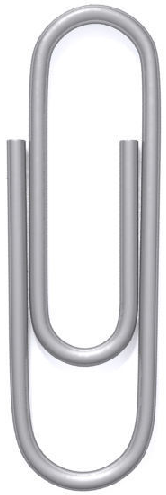 